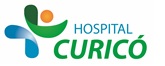 INFORMACIÓN PARA PACIENTES:  
“INDUCCION OCITOCICA Y/O CON MISOTROL”El presente documento permite entregar información al paciente respecto a la cirugía específica  a realizar,  por lo que NO CONSTITUYE  EL CONSENTIMIENTO INFORMADO.El  CONSENTIMIENTO INFORMADO, debe ser  llenado en el formulario en  la página web: www.hospitalcurico.cl,  en el enlace: https://intranet.hospitalcurico.cl/projects/consentimientoObjetivos del procedimiento: Terminar el embarazo sin esperar el inicio espontáneo del trabajo de parto debido a  Patologías médicas u obstétricas que determinan morbimortalidad materna o que establecen un ambiente intrauterino hostil que pone en peligro el bienestar fetal.Descripción del procedimiento:A Través de una infusión endovenosa de ocitocina o la colocación de misotrol  en la vagina se pretende lograr una actividad uterina suficiente para producir cambios cervicales y desencadenar el trabajo de parto.Riesgos del procedimiento:La inducción se asocia con un aumento de complicaciones en relación al trabajo de parto espontáneo como hiperestimulación uterina, alteración de la frecuencia cardiaca fetalAlternativas al procedimiento propuesto:Realizar una cesárea Consecuencias de no aceptar el procedimiento:  De no aceptar el procedimiento  aumenta el riesgo de morbimortalidad materna y/o fetalMecanismo para solicitar más información:El médico o la matrona podrán dar más información al respectoRevocabilidad Se me señala, que hacer si cambio de idea tanto en aceptar o rechazar el procedimiento, cirugía o terapia propuesta.